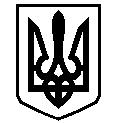 У К Р А Ї Н АВАСИЛІВСЬКА МІСЬКА РАДАЗАПОРІЗЬКОЇ ОБЛАСТІсьомого скликанняп’ятдесят п’ята  сесіяР  І  Ш  Е  Н  Н  Я 29  квітня 2020                                                                                                               № 9Про передачу в оренду земельної ділянки для будівництва та обслуговування будівель торгівлі в м. Василівка, вул. Соборна 9 «в»  Барбінову В.Є. та  Маркосяну А.А.Керуючись ст.26 Закону України «Про місцеве самоврядування в Україні», ст.ст.12,123,124 Земельного кодексу України, Законами України  «Про державний земельний кадастр», «Про внесення змін до деяких законодавчих актів України щодо розмежування земель державної та комунальної власності», розглянувши заяву Барбінова В’ячеслава Євгеновича, що мешкає в м. Харкові, пров. 23 Серпня 10/77 та Маркосяна Артура Арменовича, що мешкає в м. Харкові, вул. Старицького 16/157,   про передачу їм в оренду земельної ділянки для будівництва та обслуговування будівель торгівлі в м. Василівка, вул. Соборна 9 «в» в зв’язку з переходом права власності на приміщення магазину на підставі договору купівлі-продажу  від  25 жовтня 2018 року, посвідченого приватним нотаріусом Запорізького міського нотаріального округу та зареєстрованого в реєстрі за № 3813, Витяги з державного реєстру речових прав на нерухоме майно про реєстрацію права власності  25 жовтня 2018 року, номер запису 28557037 та 28556989, Витяг з Державного земельного кадастру про земельну ділянку НВ-23071931022020 від 24 лютого 2020 року, Витяг з Державного реєстру речових прав про реєстрацію права комунальної власності на землю 19 березня 2020 року, номер запису 36071251, Василівська міська радаВ И Р І Ш И Л А :1. Припинити Тахіровій Олені Асламівні договір оренди землі, кадастровий номер 2320910100:05:026:0067, площею 0,0136 га для будівництва та обслуговування будівель торгівлі в м. Василівка, вул. Соборна 9 «в».2.Передати Барбінову В’ячеславу Євгеновичу та Маркосяну Артуру Арменовичу в оренду строком на п’ять років земельну ділянку, кадастровий номер 2320910100:05:026:0067, площею 0,0136 га для будівництва та обслуговування будівель торгівлі в м. Василівка, вул. Соборна 9 «в».3. Зобов’язати Барбінова В’ячеслава Євгеновича та Маркосяна Артура Арменовича в місячний термін укласти з Василівської міською радою договір оренди землі,    кадастровий номер 2320910100:05:026:0067, площею 0,0136 га для будівництва та обслуговування будівель торгівлі в м. Василівка, вул. Соборна 9 «в».4. Зобов’язати Барбінова В’ячеслава Євгеновича та Маркосяна Артура Арменовича зареєструвати право оренди на земельну ділянку  відповідно до вимог  Закону України «Про  державну реєстрацію прав на нерухоме майно та їх обмежень».5.Контроль за виконанням цього рішення покласти на постійну комісію міської ради з питань земельних відносин та земельного кадастру, благоустрою міста та забезпечення екологічної безпеки життєдіяльності населення.Міський голова                                                                                      Людмила ЦИБУЛЬНЯК